輔具評估報告書輔具評估報告格式編號：15輔具項目名稱：站立架及傾斜床一、基本資料二、使用評估1.	 使用目的與活動需求(可複選)：□日常生活 □醫療 □就學 □就業 □休閒與運動2.	 輔具使用環境(可複選)：□家中 □學校 □社區 □職場3.	 目前使用的站立架或傾斜床：(1)已使用：     年     月(尚未使用者免填) □使用年限不明(2)現有站立架或傾斜床種類：□前趴式站立架 □直立式站立架 □後仰式站立架 □傾斜床(3)輔具來源：□自購 □社政 □勞政 □教育 □其他：                     (4)目前使用情形：□已損壞不堪修復，需更新□規格或功能不符使用者現在的需求，需更換□適合繼續使用，但需要另行購置一台於不同地點使用□部分損壞或需要調整，可進行修復或調整□輔具仍符合使用者現在之使用需求，無需購置□其他：                                             4. 身體功能與構造：三、規格配置建議1. 輔具規格配置：2. 是否需要接受使用訓練：□需要 □不需要3. 是否需要安排追蹤時間：□需要 □不需要4. 其他建議事項：                                                                    四、補助建議【本評估報告書建議之輔具需經主管機關核定通過後方可購置】站立架與傾斜床之建議：□建議使用，補充說明：                                         □前趴式站立架□後仰式站立架或傾斜床□直立式站立架□不建議使用，理由：                                           評估單位：                                    評估人員：                職稱：              評估日期：              五、檢核與追蹤紀錄1. 輔具採購結果是否符合原處方輔具：□完全符合□功能、形式與原處方符合，部分規格及零配件略有出入，但大致符合□功能、形式或規格與原處方有顯著差異，不符原處方精神□其他：                                                      2. 修改、調整與使用訓練：□無須修改及調整□經修改調整後以符合使用需求□建議配合使用訓練以期能安全操作檢核單位：                                    檢核人員：                職稱：               檢核日期：              1. 姓名：                                 2. 性別：□男  □女3. 國民身分證統一編號：                           4. 生日：     年     月     日5. 戶籍地：     縣(市)     鄉鎮市區     村(里)     路(街)   段   巷   弄   號   樓6. 聯絡地址：□同戶籍地(下列免填) 縣(市)     鄉鎮市區     村(里)     路(街)   段   巷   弄   號   樓7-1. 是否領有身心障礙手冊/證明：□無 □有7-2. (舊制)身心障礙手冊類別：□肢體障礙：□上肢(手)  □下肢(腳)  □軀幹  □四肢□視覺障礙  □聽覺機能障礙  □平衡機能障礙  □聲音或語言機能障礙□智能障礙  □重要器官失去功能  □顏面損傷者  □植物人  □失智症□自閉症  □慢性精神病患者  □頑性(難治型)癲癇症□多重障礙者(須註明障礙類別與等級)：_______________□經中央衛生主管機關認定，因罕見疾病而致身心功能障礙□其他經中央主管機關認定之身心障礙類別：□染色體異常  □先天代謝異常□其他先天缺陷7-3. (新制)身心障礙分類系統：□神經系統構造及精神、心智功能  □眼、耳及相關構造與感官功能及疼痛□涉及聲音與言語構造及其功能  □循環、造血、免疫與呼吸系統構造及其功能□消化、新陳代謝與內分泌系統相關構造及其功能  □泌尿與生殖系統相關構造及其功能□神經、肌肉、骨骼之移動相關構造及其功能  □皮膚與相關構造及其功能8. 障礙等級：□輕度  □中度  □重度  □極重度9. 聯絡人：姓名：          與身心障礙者關係：          聯絡電話：10. 居住情況：□獨居  □與親友同住  □安置機構  □其他：               輔具使用之相關診斷(可複選)：□中風偏癱(左/右) □脊髓損傷(頸/胸/腰/薦) □腦性麻痺或發展遲緩 □小兒麻痺 □運動神經元疾病 □下肢骨折或截肢 □關節炎 □心肺功能疾病 □肌肉萎縮症 □腦外傷 □其他：        輔具使用之相關診斷(可複選)：□中風偏癱(左/右) □脊髓損傷(頸/胸/腰/薦) □腦性麻痺或發展遲緩 □小兒麻痺 □運動神經元疾病 □下肢骨折或截肢 □關節炎 □心肺功能疾病 □肌肉萎縮症 □腦外傷 □其他：        身體尺寸量測：身高：     公分，體重：     公斤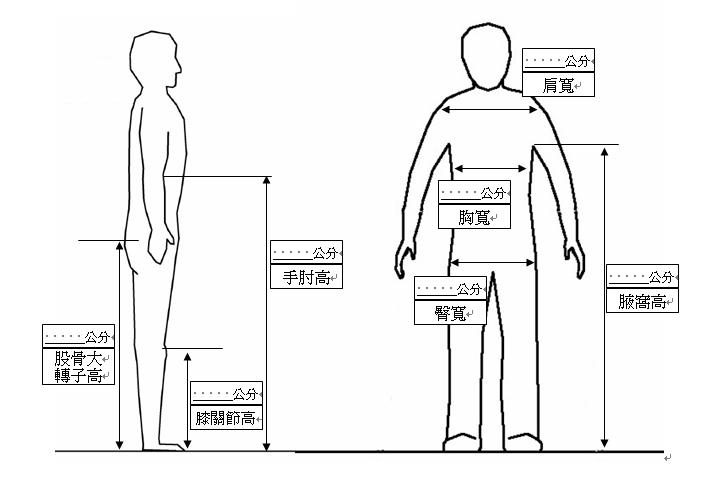 身體尺寸量測：身高：     公分，體重：     公斤坐姿平衡□良好 □雙手扶持尚可維持平衡 □雙手扶持難以維持平衡在未扶持情況下，身體特別明顯會倒向：□左側 □右側 □前方 □後方骨盆□正常 □向前/後傾 □向左/右傾斜 □向左/右旋轉脊柱□正常或無明顯變形 □脊柱側彎 □過度後凸(hyperkyphosis) □過度前凸(hyperlordosis)□其他變形：                    頭部控制□正常 □偶可維持頭部正中位置但控制不佳或耐力不足 □完全無法控制髖部□正常 □內收 □外展 □風吹式變形 □其他變形：                    膝部□正常 □屈曲變形 □伸直變形踝部□正常 □外翻變形 □蹠屈變形 □其他變形：                    其他攣縮部位：                                          對站姿擺位之影響：                              肌肉張力頭、頸：□正常 □低張 □高張   軀幹：□正常 □低張 □高張左上肢：□正常 □低張 □高張   右上肢：□正常 □低張 □高張左下肢：□正常 □低張 □高張   右下肢：□正常 □低張 □高張站姿平衡能力站起：□不用手即可站起 □用手協助站起 □沒有協助無法站起站起前的嘗試次數：□一次即站起 □超過一次才站起 □沒有協助無法站起站立起5秒內平衡：□無需助行器或其他支撐仍穩固□需助行器或其他支撐才穩固□完全無法站立平衡站立平衡：□窄底面無需支撐□寬底面(腳跟內側距離＞)但不需其他支撐□寬底面(腳跟內側距離＞)且需其他支撐□不穩□前趴式站立架相關配件：1. □胸部側支撐墊：□寬度可調整 □高度可獨立調整 2. □骨盆側支撐墊：□寬度可調整 □高度可獨立調整  3. □膝部分隔支撐墊  4. □足部固定配件，形式：                    5. □其他：                                  ※至少需提供上述3項配件※固定綁帶與桌板為必要之配件□後仰式站立架或傾斜床相關配件：1. □頭部側支撐墊：□寬度可調整 □高度可獨立調整2. □胸部側支撐墊：□寬度可調整 □高度可獨立調整 3. □骨盆側支撐墊：□寬度可調整 □高度可獨立調整  4. □兩側膝部分開固定設計5. □足部固定配件，形式：                    6. □踝關節角度調整踏板7. □手部抓握桿/□支撐桌面8. □其他：                                  ※上述配件需至少提供3項※固定綁帶為必要之配件□直立式站立架相關配件：1. □胸部側支撐墊：□寬度可調整 □高度可獨立調整 2. □骨盆側支撐墊：□寬度可調整 □高度可獨立調整 3. □兩側膝部支撐配件可獨立調整設計  4. □足部固定配件，形式：                    5. □桌板6. □其他：                                  ※上述配件需至少提供3項※固定綁帶為必要之配件底座設計：1. □踏板高度限制：需小於          cm(方便直接轉位站起)2. □底座直接附輪方便移動3. □附輪板方便搬移